Башкирский институт социальных технологий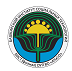 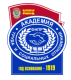 (филиал) Образовательного учреждения профсоюзов высшего образования«Академия труда и социальных отношений»Приложение №2  к решениюУченого совета БИСТ (филиала)ОУП ВО «АТиСО»от 30 августа 2019 года, протокол №1 УТВЕРЖДЕНОУченым советом БИСТ (филиала)ОУП ВО «АТиСО»от 30 августа 2019 года, протокол №1 РАБОЧАЯ ПРОГРАММА ВОСПИТАНИЯПравоохранительная деятельность2019 г.СОДЕРЖАНИЕРАЗДЕЛ 1. ПАСПОРТ РАБОЧЕЙ ПРОГРАММЫ ВОСПИТАНИЯ РАЗДЕЛ 2. ОЦЕНКА ОСВОЕНИЯ ОБУЧАЮЩИМИСЯ ОСНОВНОЙОБРАЗОВАТЕЛЬНОЙ ПРОГРАММЫ В ЧАСТИ ДОСТИЖЕНИЯ ЛИЧНОСТНЫХ РЕЗУЛЬТАТОВРАЗДЕЛ 3. ТРЕБОВАНИЯ К РЕСУРСНОМУ ОБЕСПЕЧЕНИЮ ВОСПИТАТЕЛЬНОЙ РАБОТЫРАЗДЕЛ 4. КАЛЕНДАРНЫЙ ПЛАН ВОСПИТАТЕЛЬНОЙ РАБОТЫРАЗДЕЛ 1. ПАСПОРТ РАБОЧЕЙ ПРОГРАММЫ ВОСПИТАНИЯДанная рабочая программа воспитания разработана с учетом преемственности целей и задач Примерной программы воспитания для общеобразовательных организаций, одобренной решением Федерального учебно-методического объединения по общему образованию (утв. Протоколом заседания УМО по общему образованию Минпросвещения России № 2/20 от 02.06.2020 г.).Согласно Федеральному закону «Об образовании» от 29.12.2012 г. № 273-ФЗ (в ред. Федерального закона от 31.07.2020 г. № 304-ФЗ) «воспитание – деятельность, направленная на развитие личности, создание условий для самоопределения и социализации обучающихся на основе социокультурных, духовно-нравственных ценностей и принятых в российском обществе правил и норм поведения в интересах человека, семьи, общества и государства, формирование у обучающихся чувства патриотизма, гражданственности, уважения к памяти защитников Отечества и подвигам Героев Отечества, закону и правопорядку, человеку труда и старшему поколению, взаимного уважения, бережного отношения к культурному наследию и традициям многонационального народа Российской Федерации, природе и окружающей среде».Данная примерная рабочая программа воспитания разработана с учетом преемственности целей и задач Примерной программы воспитания для общеобразовательных организаций, одобренной решением Федерального учебно- методического объединения по общему образованию (утв. Протоколом заседания УМО по общему образованию Минпросвещения России № 2/20 от 02.06.2020 г.).Согласно Федеральному закону «Об образовании» от 29.12.2012 г. № 273-ФЗ (в ред. Федерального закона от 31.07.2020 г. № 304-ФЗ) «воспитание – деятельность, направленная на развитие личности, создание условий для самоопределения и социализации обучающихся на основе социокультурных, духовно-нравственных ценностей и принятых в российском обществе правил и норм поведения в интересах человека, семьи, общества и государства, формирование у обучающихся чувства патриотизма, гражданственности, уважения к памяти защитников Отечества и подвигам Героев Отечества, закону и правопорядку, человеку труда и старшему поколению, взаимного уважения, бережного отношения к культурному наследию и традициям многонационального народа Российской Федерации, природе и окружающей среде».Планируемые личностные результаты в ходе реализации образовательной программыРАЗДЕЛ 2. ОЦЕНКА ОСВОЕНИЯ ОБУЧАЮЩИМИСЯ ОСНОВНОЙ ОБРАЗОВАТЕЛЬНОЙ ПРОГРАММЫ В ЧАСТИ ДОСТИЖЕНИЯ ЛИЧНОСТНЫХ РЕЗУЛЬТАТОВОценка достижения обучающимися личностных результатов проводится в рамках контрольных и оценочных процедур, предусмотренных настоящей программой.Комплекс примерных критериев оценки личностных результатов обучающихся:демонстрация интереса к будущей профессии;оценка собственного продвижения, личностного развития;положительная динамика в организации собственной учебной деятельности по результатам самооценки, самоанализа и коррекции ее результатов;ответственность	за	результат	учебной	деятельности	и	подготовки	к профессиональной деятельности;проявление высокопрофессиональной трудовой активности;участие в исследовательской и проектной работе;участие в конкурсах профессионального мастерства, олимпиадах по профессии, викторинах, в предметных неделях;соблюдение этических норм общения при взаимодействии с обучающимися, преподавателями, мастерами и руководителями практики;конструктивное взаимодействие в учебном коллективе/бригаде;демонстрация	навыков	межличностного	делового	общения,	социального имиджа;готовность к общению и взаимодействию с людьми самого разного статуса, этнической, религиозной принадлежности и в многообразных обстоятельствах;сформированность гражданской позиции; участие в волонтерском движении;проявление мировоззренческих установок на готовность молодых людей к работе на благо Отечества;проявление правовой активности и навыков правомерного поведения, уважения к Закону;отсутствие фактов проявления идеологии терроризма и экстремизма среди обучающихся;отсутствие социальных конфликтов среди обучающихся, основанных на межнациональной, межрелигиозной почве;участие в реализации просветительских программ, поисковых, археологических, военно-исторических, краеведческих отрядах и молодежных объединениях;добровольческие инициативы по поддержки инвалидов и престарелых граждан;проявление экологической культуры, бережного отношения к родной земле, природным богатствам России и мира;демонстрация умений и навыков разумного природопользования, нетерпимого отношения к действиям, приносящим вред экологии;демонстрация навыков здорового образа жизни и высокий уровень культуры здоровья обучающихся;проявление культуры потребления информации, умений и навыков пользования компьютерной техникой, навыков отбора и критического анализа информации, умения ориентироваться в информационном пространстве;участие в конкурсах профессионального мастерства и в командных проектах;проявление экономической и финансовой культуры, экономической грамотности, а также собственной адекватной позиции по отношению к социально- экономической действительности.В рабочей программе воспитания отражены виды деятельности, сгруппированные по следующим признакам:-традиционно реализуемые в регионе;-развивающиеся отдельные направления работы по воспитанию и развитию личности обучающихся в рамках реализации значимых для субъекта РФ отраслевых инициатив;-перспективно планируемых при условии подключения социальных партнеров, совершенствовании нормативной базы, вовлечении и т д.;-инициируемые в силу расширения на территории технических и ресурсных возможностей(в том числе, ранее не востребованных или не существовавших, например цифровых) и т д.«Профессиональное становление будущего специалиста»:Профессиональное воспитание - целенаправленный процесс, способствующий успешной социализации, гибкой адаптации обучающихся и соотнесению возможностей своего «Я» с требованиями современного общества и профессионального сообщества, формированию готовности обучающихся к эффективному самопознанию, саморазвитию, самоопределению, самовоспитанию, самореализации, идентификации с будущей профессией, ее деятельностными формами, ценностями, традициями, общественными и личностными смыслами.Постоянно отмечается растущая потребность общества в эффективно работающем специалисте, который творчески реализует свой профессиональный и личностный потенциал. Для выпуска компетентных рабочих специалистов преподаватели должны обращать внимание не только на получение знаний, умений и развитие профессиональных компетенций, но и на формирование профессиональных и личностных качеств. Изменения в характере и целях обучения, происходящие в последнее время, смена принципов образования определяют необходимость создания определенных условий для развития инициативности, самостоятельности и, самое главное, интереса к профессии/специальности. В последнее время у отдельных обучающихся, поступивших на факультет СПО, недостаточно развит интерес к выбранной специальности, что снижает качество получаемого профессионального образования. Развитие у обучающихся интереса к будущей профессиональной деятельности, по нашему мнению, обеспечит формирование необходимых профессиональных качеств, связанных со всеми компонентами структуры личности - потребностями, мотивами, установками, ценностными ориентациями. Сформированный профессиональный интерес способствует положительному отношению обучающихся к выбранной специальности, постепенному и безболезненному включению их в самостоятельную учебную деятельность. Профессиональный интерес - нравственное свойство личности обучающегося, наличие которого способствует формированию и развитию профессионально-ценностных ориентаций. Основной путь формирования профессионального интереса у обучающихся, развития потребностей в приобретении знаний, выработки умений и навыков - максимальное приближение учебного процесса к практике (дуальное обучение).Исходный уровень интереса к выбранной профессии или специальности определяется на I-м курсе. На этом этапе важно вызвать и закрепить положительное эмоциональное отношение к выбранной специальности, пробудить непроизвольное внимание к ней, сформировать в мотивационной сфере профессионально значимые мотивы. Для этого педагогу необходимо провести комплекс исследовательской работы, постановки целей и задач управленческой деятельности. Формирование профессионального интереса осуществляется поэтапно, усложняясь от курса к курсу, от простого любопытства к осознанию социальной значимости выбранной профессии/специальности.Формирование профессиональной направленности у обучающихся - укрепление положительного отношения к будущей профессии/специальности, интерес, склонности и способности к ней, стремление совершенствовать свою квалификацию после окончания образовательного учреждения, удовлетворять свои основные материальные и духовные потребности, развивать идеалы, взгляды, убеждения, престиж в профессии. Реализация мероприятий в рамках модуля «Профессиональное воспитание будущего специалиста» ставит своей целью создание условий для формирования общих и профессиональных компетенций обучающихся, направленных на развитие социальной и профессиональной мобильности, непрерывного профессионального роста, обеспечивающего конкурентоспособность выпускников образовательной организации на рынке труда, их эффективной самореализации в современных социально-экономических условиях.Задачи:- формирование интереса к избранной специальности, трудолюбия, ответственного и творческого отношения к труду; - формирование интереса к постоянному обновлению знаний, а также умений и навыков самостоятельной работы; - развитие организаторских и управленческих знаний, умений и навыков по принятию эффективных управленческих решений.Ожидаемые результаты реализации модуля:1. Формирование сознательного отношения к выбранной профессии.2. Формирование личностных качеств, необходимых для эффективной профессиональной деятельности, конкурентоспособности будущих специалистов в изменяющихся условиях.3. Рост числа участников профессиональных, интеллектуальных и творческих состязаний, конкурсов различного уровня.4. Наличие наград и призов, грамот и поощрений в области профессионального воспитания. Формирование эффективного портфолио обучающегося.5. Активность студентов и преподавателей в профессиональных мероприятиях. 6. Рост числа совместных профессиональных мероприятий обучающихся и преподавателей.«Нравственно-эстетическое развитие личности»Цель - создание условий для самоопределения и социализации обучающихся на основе социокультурных, духовно-нравственных ценностей и принятых в российском обществе правил и норм поведения в интересах человека, семьи, общества и государства, формирование у обучающихся уважения к старшему поколению. Задачи:- воспитание здоровой, счастливой, свободной личности, формирование способности ставить цели и строить жизненные планы;- формирование позитивных жизненных ориентиров и планов;- формирование бережного, ответственного и компетентного отношения к физическому и психологическому здоровью - как собственному, так и других людей;- развитие способностей к сопереживанию и формированию позитивного отношения к людям, в том числе к лицам с ограниченными возможностями здоровья и инвалидам;- формирование выраженной в поведении нравственной позиции, в том числе способности к сознательному выбору добра, нравственного сознания и поведения на основе усвоения общечеловеческих ценностей и нравственных чувств (чести, долга, справедливости, милосердия и дружелюбия);- развитие способности взаимодействия со сверстниками, взрослыми в образовательной, общественно полезной, учебно-исследовательской, проектной и других видах деятельности;- развитие культуры межнационального общения; - формирование уважительного отношения к родителям и старшему поколению в целом;- формирование толерантного сознания и поведения в поликультурном мире, готовности и способности вести диалог с другими людьми, достигать в нем взаимопонимания, находить общие цели и сотрудничать для их достижения. Ожидаемые результаты реализации модуля:1. Увеличение числа обучающихся, вовлеченных в общественную жизнь факультета СПО.2. Улучшение психологического климата в группах.3. Увеличение количества кураторов, преподавателей, использующих в учебно-воспитательном процессе воспитательные моменты духовно-нравственного направления.4. Наличие наград и призов, грамот и поощрений в области духовно-нравственного воспитания.5. Количество проведенных творческих конкурсов, викторин, деловых игр и других массовых мероприятий духовно-нравственного содержания.6. Отсутствие правонарушений, случаев вандализма, безнравственных поступков.7. Отсутствие употребления несовершеннолетними нецензурной и культурно пониженной лексики.8. Количество реализованных социальных инициатив обучающихся посредством волонтерской деятельности.«Патриотическое воспитание»Цель - развитие личности обучающегося на основе формирования у обучающихся чувства патриотизма, гражданственности, уважения к памяти защитников Отечества и подвигам Героев Отечества, закону и правопорядку.Задачи:- воспитание патриотизма, любви к Родине, уважения к правам и свободам человека; - формирование правовой культуры, обеспечение соблюдения законодательных актов РФ и локальных нормативных актов образовательного учреждения;- развитие у обучающихся умения противостоять идеологии экстремизма, терроризма, готовности противостоять внешним и внутренним вызовам;- формирование у студентов активной жизненной позиции;- формирование навыков и умений общественной, организационной, управленческой деятельности;- развитие системы студенческого самоуправления;- формирование бережного отношения к окружающей среде.Ожидаемые результаты реализации модуля:1. Сформированность гражданско-патриотической позиции, проявления осознанного поведения на основе традиционных общечеловеческих ценностей.2. Эффективные механизмы совместной деятельности участников воспитательной системы учебного заведения: родительской общественности, педагогического коллектива, студенческого актива в сфере профилактики правонарушений.3. Стабилизация количества правонарушений и преступлений среди обучающихся, снижение количества совершения повторных правонарушений и преступлений.4. Увеличение числа обучающихся, ориентированных на устойчивые нравственные качества, здоровый образ жизни.5. Уменьшение числа обучающихся, стоящих на всех видах учета.«Новое поколение выбирает здоровый образ жизни»Цель - формирование ценностного отношения к сохранению, профилактике и укреплению здоровья обучающихся, формирование у них потребности в физическом совершенствовании, в здоровом образе жизни, активной жизненной позиции.Задачи:- организация широкой пропаганды физической культуры и спорта, здорового образа жизни, проведение всевозможных межгрупповых/коллективных соревнований;- пропаганда здорового образа жизни, профилактика и борьба с курением, наркозависимостью, вредными привычками;- формирование позитивного отношения в жизни в целом, помощь в осознании ценности жизни.Ожидаемые результаты реализации направления:1. Увеличение количества студентов, принимающих участие в межгрупповых
соревнованиях.2. Сокращение численности обучающихся, пропускающих занятия физической культуры.3. Увеличение количества обучающихся, вовлеченных в процесс сдачи нормативов ГТО.4. Формирование у обучающихся системы знаний о здоровье человека и навыков ведения здорового образа жизни и использование их в практической деятельности. Субъектами воспитательного процесса выступают:- педагогические и руководящие работники БИСТ;- обучающиеся, в том числе их объединения и органы самоуправления (Студенческий совет);- родители (законные представители) несовершеннолетних обучающихся.Применяемые технологии взаимодействия основываются на системном подходе к воспитанию, предусматривают создание доброжелательных отношений между всеми субъектами воспитательного процесса и являются основой для положительных личных и деловых отношений. В ходе реализации рабочей программы осуществляется взаимодействие между всеми субъектами воспитательного процесса:- руководящими работниками образовательной организации <-> педагогическими работниками,- руководящими работниками БИСТ <-> обучающимися;- руководящими работниками БИСТ <-> родителями (законными представителями) несовершеннолетних обучающихся;- педагогическими работниками <-> педагогическими работниками; - педагогическими работниками <-> обучающимися;- педагогическими работниками <-» родителями (законными представителями) несовершеннолетних обучающихся;- обучающимися <-> обучающимися; - обучающимися <-> родителями (законными представителями) несовершеннолетних обучающихся.Также субъектами воспитательного процесса могут быть представители профессионального сообщества (партнеры, работодатели) при их активном участии в воспитательной работе БИСТ. Обязательной составляющей Программы воспитания является индивидуальная работа с обучающимися (особенно, со студентами «группы риска»), развитие системы студенческого самоуправления и работа с родителями обучающихся.РАЗДЕЛ 3. ТРЕБОВАНИЯ К РЕСУРСНОМУ ОБЕСПЕЧЕНИЮ ВОСПИТАТЕЛЬНОЙ РАБОТЫРесурсное обеспечение воспитательной работы направлено на создание условий для осуществления воспитательной деятельности обучающихся, в том числе инвалидов и лиц с ОВЗ, в контексте реализации образовательной программы.3.1. Нормативно-правовое обеспечение воспитательной работыРабочая программа воспитания разрабатывается в соответствии с нормативно-правовыми документами федеральных органов исполнительной власти в сфере образования, требованиями ФГОС СПО, с учетом сложившегося опыта воспитательной деятельности и имеющимися ресурсами в БИСТ.3.2. Кадровое обеспечение воспитательной работыДля реализации рабочей программы воспитания должна быть укомплектована квалифицированными специалистами. Управление воспитательной работой обеспечивается кадровым составом, включающим декана, который несёт ответственность за организацию воспитательной работы в профессиональной образовательной организации, заместителя декана, непосредственно курирующего данное направление, руководителей (кураторов), преподавателей. Функционал работников регламентируется требованиями профессиональных стандартов.3.3. Материально-техническое обеспечение воспитательной работыСодержание материально-технического обеспечения воспитательной работы соответствует требованиям к материально-техническому обеспечению ООП и включает технические средства обучения и воспитания, соответствующие поставленной воспитывающей цели, задачам, видам, формам, методам, средствам и содержанию воспитательной деятельности.Материально-техническое обеспечение учитывает специфику ООП, специальные потребности обучающихся с ОВЗ и следует установленным государственным санитарно-эпидемиологическим правилам и гигиеническим нормативам.3.4. Информационное обеспечение воспитательной работыИнформационное обеспечение воспитательной работы имеет в своей инфраструктуре объекты, обеспеченные средствами связи, компьютерной и мультимедийной техникой, интернет-ресурсами и специализированным оборудованием.Информационное обеспечение воспитательной работы направлено на:- информирование о возможностях для участия обучающихся в социально значимой деятельности;- информационную и методическую поддержку воспитательной работы;- планирование воспитательной работы и её ресурсного обеспечения;- мониторинг воспитательной работы;- дистанционное взаимодействие всех участников (обучающихся, педагогических работников, органов управления в сфере образования, общественности);- дистанционное взаимодействие с другими организациями социальной сферы.Информационное обеспечение воспитательной работы включает: комплекс информационных ресурсов, в том числе цифровых, совокупность технологических и аппаратных средств (компьютеры, принтеры, сканеры и др.).Система воспитательной деятельности БИСТ должна быть представлена на сайте организации.Содержание деятельности по реализации рабочей программы воспитания Колледжа, его структурные компоненты и кадровый ресурс их реализацииРАЗДЕЛ 4. КАЛЕНДАРНЫЙ ПЛАН ВОСПИТАТЕЛЬНОЙ РАБОТЫПРИНЯТО	УТВЕРЖДАЮрешением Ученого совета БИСТ (филиал)ОУП ВО «АТиСО»	Заместитель директора по УиВРПротокол №1 от 30.08.2019г.	 	____Н.В.Рыбалко	«	»	2019г.КАЛЕНДАРНЫЙ ПЛАН ВОСПИТАТЕЛЬНОЙ РАБОТЫГруппы 	по образовательной программе среднего профессионального образования по специальности 40.02.02 Правоохранительная деятельность на период: 2019-2020 учебный годКуратор: (ФИО) 		/	/ (подпись)Уфа-2019НазваниеСодержаниеНаименование программыРабочая программа воспитания по специальности40.02.02 Правоохранительная деятельностьОснования для разработки программыНастоящая программа разработана на основе следующих нормативных правовых документов:– Конституция Российской Федерации;– Указ Президента Российской Федерации от 21.07.2020 № 474 «О национальных целях развития Российской Федерации на период до 2030 года»;– Федеральный Закон от 31.07.2020 № ЗО4-ФЗ «О внесении изменений в Федеральный закон «Об образовании в Российской Федерации» по вопросам воспитания обучающихся» (далее-ФЗ-304);– Распоряжение Правительства от 29.11.2014 г. №2403-р «Основы государственной молодежной политики Российской Федерации на период до 2025 года»;– План мероприятий по реализации Основ государственной молодежной политики Российской Федерации на период до 2025 года, утвержденных распоряжением Правительства Российской Федерации от 29.11.2014 №2403-р;– Стратегия развития воспитания в Российской Федерации на период до 2025 года, утвержденная распоряжением Правительства Российской Федерации от 29.05.2015 N 996-р;– Распоряжение Правительства Российской Федерации от 12.11.2020 
№ 2945-р об утверждении Плана мероприятий по реализации в 2021-2025 годах Стратегии развития воспитания в Российской Федерации на период до 2025 года;– Приказ Министерства образования и науки Российской Федерации от 14 июня 2013 года № 464 «Об утверждении Порядка организации и осуществления образовательной деятельности по образовательным программам среднего профессионального образования»;– Приказ Министерства труда и социальной защиты РФ от 29 сентября 2015 г. № 666н "Об утверждении профессионального стандарта "Специалист в сфере кадастрового учета";– Устав «АТиСО», решения Ученого совета АТиСО и БИСТ, приказы и распоряжения ректора АТиСО и директора БИСТ, перспективные и текущие планы работы структурных подразделений по учебно-воспитательной работе, Положение об организации воспитательного процесса, другие документы, касающиеся организации воспитательной работы.Документы регионального уровня:– Закон Республики Башкортостан от 1 июля 2013 года № 696-з «Об образовании в Республике Башкортостан»,– Закон Республики Башкортостан «О молодежной политике в Республике Башкортостан». Принят Государственным Собранием – Курултаем Республики Башкортостан 25 ноября 2021 года.Цель программыЦЕЛЬ: создание воспитательного пространства, обеспечивающего развитие обучающихся как субъекта деятельности, личности и индивидуальности в соответствии с требованиями ФГОС СПО, подготовка квалифицированных рабочих и специалистов к самостоятельному выполнению видов профессиональной деятельности (в соответствии с профессиональными стандартами), конкурентоспособного на региональном рынке труда, готового к постоянному профессиональному росту, социальной и профессиональной мобильности, со сформированными гражданскими качествами личности в соответствии с запросами и потребностями региональной экономики и социокультурной политикиЗадачи программы– формирование единого воспитательного пространства, создающего равные условия для развития обучающихся профессиональной образовательной организации;– организация всех видов деятельности, вовлекающей обучающихся в общественно-ценностные социализирующие отношения;– формирование у обучающиеся профессиональной образовательной организации общих ценностей, моральных и нравственных ориентиров, необходимых для устойчивого развития государства;– усиление воспитательного воздействия благодаря непрерывности процесса воспитания.Сроки реализации программына базе среднего общего образования – 2 год 6 месяцев;на базе основного общего – 3 года 6 месяцевИсполнители программыЗаместитель директора по учебной и воспитательной работе; декан; начальник воспитательной и культурно-массовой деятельности; кураторы, преподаватели, сотрудники учебно-методического отдела, члены Студенческого совета, представители Ассоциации родителей и организаций работодателей.Личностные результаты реализации программы воспитания (дескрипторы)Код личностных результатов реализации программы воспитанияОсознающий себя гражданином и защитником великой страныЛР 1Проявляющий активную гражданскую позицию, демонстрирующий приверженность принципам честности, порядочности, открытости, экономически активный и участвующий в студенческом и территориальном самоуправлении, в том числе на условияхдобровольчества, продуктивно взаимодействующий и участвующий в деятельности общественных организацийЛР 2Соблюдающий нормы правопорядка, следующий идеалам гражданского общества, обеспечения безопасности, прав и свобод граждан России. Лояльный к установкам и проявлениям представителей субкультур, отличающий их от групп с деструктивным и девиантным поведением. Демонстрирующий неприятие и предупреждающий социально опасное поведениеокружающихЛР 3Проявляющий и демонстрирующий уважение к людям труда, осознающий ценность собственного труда. Стремящийся к формированию в сетевой среде личностно и профессиональногоконструктивного «цифрового следа»ЛР 4Демонстрирующий приверженность к родной культуре, исторической памяти на основе любви к Родине, родному народу, малой родине, принятию традиционных ценностеймногонационального народа РоссииЛР 5Проявляющий уважение к людям старшего поколения и готовностьк участию в социальной поддержке и волонтерских движенияхЛР 6Осознающий	приоритетную	ценность	личности	человека; уважающий собственную и чужую уникальность в различныхситуациях, во всех формах и видах деятельности.ЛР 7Проявляющий и демонстрирующий уважение к представителям различных этнокультурных, социальных, конфессиональных и иных групп. Сопричастный к сохранению, преумножению и трансляции культурных традиций и ценностей многонационального российскогогосударстваЛР 8Соблюдающий и пропагандирующий правила здорового и безопасного образа жизни, спорта; предупреждающий либо преодолевающий зависимости от алкоголя, табака, психоактивных веществ, азартных игр и т.д. Сохраняющий психологическую устойчивость в ситуативно сложных или стремительно меняющихсяситуацияхЛР 9Заботящийся о защите окружающей среды, собственной и чужойбезопасности, в том числе цифровойЛР 10Проявляющий уважение к эстетическим ценностям, обладающийосновами эстетической культурыЛР 11Принимающий семейные ценности, готовый к созданию семьи и воспитанию детей; демонстрирующий неприятие насилия в семье, ухода от родительской ответственности, отказа от отношений сосвоими детьми и их финансового содержанияЛР 12Личностные результаты реализации программы воспитания,определенные отраслевыми требованиями к деловым качествам личностиЛичностные результаты реализации программы воспитания,определенные отраслевыми требованиями к деловым качествам личностиДемонстрирующий готовность и способность вести с другими людьми, достигать в нем взаимопонимания, находить общие цели исотрудничать для их достижения в профессиональной деятельностиЛР 13Проявляющий	сознательное	отношение	к	непрерывномуобразованию	как	условию	успешной	профессиональной	и общественной деятельностиЛР 14Проявляющий	гражданское	отношение	к	профессиональной деятельности как к возможности личного участия в решенииобщественных, государственных, общенациональных проблемЛР 15Наименование профессионального модуля,учебной дисциплиныКод личностных результатов реализации программы воспитанияГражданско-патриотическое воспитаниеЛР1, ЛР2, ЛР4, ЛР5Студенческое самоуправлениеЛР2, ЛР5, ЛР6, ЛР7, ЛР8, ЛР9, ЛР10,ЛР11, ЛР12, ЛР13, ЛР14Спортивное и здоровье ориентирующее воспитаниеЛР9, ЛР12Культурно творческое воспитаниеЛР5, ЛР8, ЛР11«Профессиональный выбор»ЛР13, ЛР14, ЛР15Профилактика правонарушенийЛР2, ЛР3, ЛР8, ЛР10, ЛР12Ключевые дела ПООЛР4, ЛР6, ЛР9Цифровая средаЛР4, ЛР10Взаимодействие с родителямиЛР2, ЛР3, ЛР8Молодежные общественныеобъединенияЛР2, ЛР5, ЛР6, ЛР7, ЛР8, ЛР9, ЛР10,ЛР11, ЛР12, ЛР13, ЛР14Структур- ные компо- ненты про- граммывоспитания ПОО (моду-ЗадачиОрганизационные решенияОтветственный за реализацию модуля, педагоги«Ключевые дела ПОО»Анализ воспитательной работы за уч. год, раз работка и утверждение плана работы наследующий годПлан работы на сле дующий уч.годЗам. директора по УиВР, начальник ВиКМД, Педагог-психолог, Кураторы«Ключевые дела ПОО»Составление расписания работы кружков и сек-ций на учебный годРасписание занятий кружков и секций наследующий уч.год.Зам. директора по УиВР, начальник ВиКМД, Педагог-психолог, Кураторы«Ключевые дела ПОО»Мониторинг работы кружков и секцийАналитические справ-ки по результатам проверокЗам. директора по УиВР, начальник ВиКМД, Педагог-психолог, Кураторы«Ключевые дела ПОО»Формирование традиций КолледжаФормирование традиций КолледжаФормирование традиций Колледжа«Ключевые дела ПОО»Подготовка и участие в проведение часов куратора, посвященныхДню ЗнанийПодготовка методических разработок, приказаЗам. директора по УиВР, начальник ВиКМД, Педагог-психолог, Кураторы«Ключевые дела ПОО»Подготовка и проведение конкурса среди первокурсников «Фабрика звезд»Положение, приказ, подготовка участни ков, сценарий, аналит.отчет, матер.длянагражденияЗам. директора по Зам. директора по УиВР, начальник ВиКМД, Педагог-психолог, Кураторы«Ключевые дела ПОО»Подготовка и проведение торжественного открытия«Спартакиады колледжа»Положение, приказ, сценарий открытия, подведение итоговЗам. директора по УиВР, начальник ВиКМД, Педагог-психолог, Кураторы, Педагоги ФЗК«Ключевые дела ПОО»Подготовка и поздравление «День добра и уважения», посвященной Дню пожилого человекаПоздравление подшефных ветеранов педагогическоготруда группыЗам. директора по УиВР, начальник ВиКМД, Педагог-психолог, Кураторы, Педагог-психолог, Кураторы 1 курсов«Ключевые дела ПОО»«Посвящение в студенты Колледжа» концертная программаСценарий, приказ, аналитическая справкаЗам. директора по УиВР, начальник ВиКМД, Педагог-психолог, Кураторы, Педагог-психолог, Кураторы 1 курсов«День учителя»Сценарий, видеопоздравле- ния, аналитическаясправкаКураторы«День народного единства:- викторина (общежитие)Разработка викторины. АналитическаясправкаПедагог-психолог.Мероприятие «Нет ближе слова «мама»Классные часы, сценарийКураторы«Новогодний серпантин»Приказ, сценарий, Праздничный концерт аналитическаясправкаЗам. директора по УиВР,    начальник ВиКМД, Педагог-психолог, КураторыПодготовка и проведение мероприятия «Мы студенты!» (День Российского студенчества) Приказ, сценарий, награждение лучших студентов, Проведение дискотекис конкурсамиПедагог-психологПодготовка и проведение конкурсной программы, посвященной Дню защитников Отечества«Один день в Армии»Положение, приказ, сценарий, награждение победителей, подго- товка участников от-делений, аналитиче- ская справкаЗам. директора по УиВР, начальник ВиКМД, Педагог-психолог, кураторы, руководитель БЖД«Масленица»Положение, приказ,сценарий, награждение победителей, подго- товка участников от- деления 1 курсов, аналитическая справкаЗам. директора по УиВР, начальник ВиКМД, Педагог-психолог, кураторы, руководитель БЖД«День смеха» (КВН)Сценарий, приказ, подготовка участни- ков,аналитическая справкаПедагог-психологПраздничный концерт, посвящённый Дню Победы в ВОВ «Мы помним!»Сценарий, приказ, подготовка участников, видеоролики оаналитическая справкаПедагог-организатор, СтудсоветПраздник, посвященныйокончанию учебного года;Положение, приказ,сценарий,Зам. директора по УиВР, начальник ВиКМД, Педагог-психолог, кураторыСабантуйнаграждение победителей, подго- товка участников от- деления 1 курсов, аналитическая справкаЗам. директора по УиВР, начальник ВиКМД, Педагог-психолог, кураторыВыпускной вечерСценарий, приказ, подготовка выступле ний, аналитическая справкаЗам. директора по УиВР, начальник ВиКМД, Педагог-психолог, кураторы, Кураторы выпускныхгруппГражданское, патриотическое, духовно-нравственное, художественно-эстетическое и спортивно-оздоровительное воспитаниеГражданское, патриотическое, духовно-нравственное, художественно-эстетическое и спортивно-оздоровительное воспитаниеГражданское, патриотическое, духовно-нравственное, художественно-эстетическое и спортивно-оздоровительное воспитаниеОрганизация и проведение единого урокабезопасностиАналитический отчетначальник ВиКМД, кураторыОрганизация и проведение мероприятия, посвященного Дню право- вых знаний «Час молодогоизбирателя»Аналитический отчетначальник ВиКМД, кураторыПодготовка и проведение квеста «Мы вместе», для студентов, проживающих вобщежитииПлан квеста, приказ, аналитическая справканачальник ВиКМД, кураторыУчастие и организация субботников по благо- устройству закреплен- ных территорий городаи по уборке территории вокруг КолледжаПриказы, распоряже ния по отделениям, отчеты.Кураторы группПодготовка и участие в благотворительных и волонтерских акциях:оказание помощи ин- валидам и ветеранамновогоднее поздравле- ние ветеранов и детей- инвалидов;-поздравление	на	День пожилого человека;-благотворительный концерт на День доброты;-благотворительный концерт на день матери;-благотворительный концерт на день пожилого человека;-акция	на	день	защиты детейСценарии мероприя- тий, приказы, анали- тические справкиНачальник ВиКМД,актив студсовета, во- лонтеры Колледжа, , педагоги-психологи. Оформление пресс- центров по правовому воспитанию:Международный день борьбы с терроризмомДень медиабезопасно- стиИнформационные стенгазетыНачальник ВиКМД,актив студсовета, влонтеры Колледжа, , педагоги-психологи.Участие в городских конкурсах художе- ственной самодеятель- ности «Студенческаявесна»Положение, приказ, аналитическая справкаЗам.директора по УиВР, Начальник ВиКМД Участие в городских и региональных конкур-сах и олимпиадахПоложение, приказ, аналитическаясправкаНачальник ВиКМД, СтудсоветУчастие членов студсовета Колледжа в городских и региональных молодежных акциях, форумах, заседаниях ,конкурсах сту-денческих проектов.Приказ, аналитическая справка, методические материалыНачальник ВиКМД, СтудсоветПервенство Колледжа по военно-прикладным видам спорт(Положение, приказ, аналитические справкируководитель ФЗК, руководитель БЖД, Начальник ВиКМД,Акция, посвященная Дню отказа от курения«Сигарета - это не толь- ко вредно, но уже и немодно!»Положение, аналити ческая справкаСтудсовет, соц. педа- ГогРазвитие студенческого самоуправленияРазвитие студенческого самоуправленияРазвитие студенческого самоуправленияФормирование студенческих	советов	вКолледжеПоложение, план, протоколы, отчетыза месяцЗам.директора по УиВР, Начальник ВиКМД,  председатель студсовета, кураторы группРазработка и утвержде- ние плана работы студ- совета на уч. год Организация тренингов актива студсовета «Ли- дер студсовета» (по от- дельному плану) Проведение заседанийстудсоветаПротоколПлан, аналитическая справка, методический материалПлан. Протоколы студенческого совета колледжапедагог-психолог председатель студсо- ветаактив студсовета председатель студсо вета, Начальник ВиКМД,Проведение заседаний расширенного студсове-таПротоколы студенче ского советаколледжаЗам.директора по УиВР, председатель студсовета, Начальник ВиКМДПроведение волонтёрской акции для воспитанниковдетского дома «Дорогою добра»План. Приказ. Аналитическаясправка. Статья на сайтЗам.директора по УиВР, председатель студсовета, Начальник ВиКМДПроведение волонтёрской акции для воспитанников детского дома«Рождественское чудо»План. Приказ. Аналитическая справка. Статья насайтЗам.директора по ВР, студсовета, Начальник ВиКМДУчастие во всех меро- приятиях и акциях, про- водимых в Колледже,городе, регионаПлан. Приказ. Аналитическая справка. Статья насайтЗам.директора по УиВР, председатель студсовета, Начальник ВиКМД«Куратор ство и поддержка»Реализация программыпо адаптации студентов- первокурсников к новым условиям обученияПлан. Приказ. Мето- дический материал. Отчет.Зам.директора по УиВР, председатель студсовета, Начальник ВиКМДПроведение тренингов, анкетировании, тестирований и другихмероприятий психологамиПлан. Отчет. Аналитическая справка по итогамтестирования.Педагоги-психологи, кураторыПрограмма индивидуальной профилактической работы с детьми и сиротами ОБПРПлан индивидуальной работы с отметкой о выполнении.Журнал консультаций.Зам.директора по УиВР, председатель студсовета, Начальник ВиКМДПрограмма	психолого- педагогического сопровождения обучающихся инвалидов и лиц ОВЗПлан индивидуальной работы с отметкой выполнении.Журнал консультаций обучающихсяинвалидов и лиц ОВЗЗам.директора по УиВР, председатель студсовета, Начальник ВиКМДУчастие в работе Совета кураторовПлан. Протоколы со- браний кураторов.Методический материал.Зам.директора по УиВР, председатель студсовета, кураторы всех групп, Начальник ВиКМДВыбор родительского комитетаПротокол группового собрания. Протоколсобрания отделения.Зам.директора по УиВР, председатель студсовета, кураторы всех групп, Начальник ВиКМДПроведение родительских собраний проф. характера и с целью выработки стратегии взаимодействия в проблемных ситуациях(2 раза в год)Протоколы решений родительского собрания.Зам.директора по УиВР, председатель студсовета, кураторы всех групп, Начальник ВиКМДУчастие в работе СоветапрофилактикиЖурнал протоколовсовета отделенияЗам.директора по УиВР, председатель студсовета, кураторы всех групп, Начальник ВиКМДРазвитие коллектива учебной группы:формирование коллектива групп и курсов, определение лидеров, развитие умения работать в команде; включение в жизнь отделения, Колледжа;Ведение наглядного сопровождения группы, рейтинга, достижений обучающихся через оформление уголка группы.определение уровня воспитанности 2 раза в год-Проведение групповых собраний 1 раз в месяцПроведение тематических внеурочных часов 1 раз в месяцПроведение занятий по курсу«Самосовершенствование личности» 1 раз в месяцКоллективно творческие дела (КТД) в группе 1 раз в месяцПлан работы куратора.Методический материал.Стенгазета группы.Справка уровня воспитанности. (Анкета уровня воспитанности)Статьи на сайте.Кураторы, педагоги- психологи«Студенче- ское управ-ление»Организационная работаОрганизационная работаОрганизационная работаОрганизация и проведение отчетно- выборнойкампании по формированию органов студенческого самоуправленияна отделении и в группах«Отчет Студсоветао проделанной работе и выборы нового состава Студсовета на следующий учебный год.Положение, план, протоколы, отчеты за месяцПредседатель Студсо- вета,Кураторы групп, , Начальник ВиКМДУтверждение Плана работы Студсовета на уч. годПоложение, план, протоколыПредседатель Студсо- вета, Начальник ВиКМДЗаседания Студсовета. Проведение советов отделения с менеджерами групп по вопросам учебной дисциплины, успеваемости, качества учебного процесса и по-сещаемостиПоложение, план, протоколы, отчеты за месяцПредседатель Студсо вета, Начальник ВиКМДРасширенное заседание СтудсоветаПротоколПредседатель Студсовета, Начальник ВиКМДОтчетное заседание Студсовета по вопросам«Итоги работы Студсо вета за уч. год»ПротоколПредседатель Студсо вета,Зам. директора по УиВРПрофилактическая работаПрофилактическая работаПрофилактическая работаУчастие в Спартакиаде среди студентов Колледжа на первенство по волейболу,минифутболу, баскетболу, настольному теннису.План. Приказ. Статья на сайт.Преподаватель по физической культуре Акция «Один день без табака», посвященная Международному днюборьбы с курениемСтатья на сайтПредседатель Студсовета, Начальник ВиКМДАкция «Мы выбираем жизнь!», посвященная Международному дню борьбы со СПИДомСтатья на сайт.Председатель Студсо- ветаНачальник ВиКМД«Професси- ональный выбор»Создание видеоролика«Моя профессия»,«Колледж-будущее Начинается здесь»,«Лучший по профессии»-Открытые занятия по Специальным дисциплинам.-Конкурсы профессионального мастерстваПлан. Распоряжение на отделении.Статья на сайт.Зам.директора по УиВР, председатель студсовета, кураторы всех групп, Начальник ВиКМД-Открытые мастер-классы по профессии- Научные семинары и конференции по специальности.-Посещение специализированных выставок.Кураторские часы:-«Первые шаги при устройстве на работу»,-«Трудовые права молодежи», «Личное и общественное в выборе профессии…»,-«Что такое профессиональная этика и личностно- профессиональный рост».Беседы со студентами на темы:-«Значение профессионального выбора в дальнейшей жизни»,-«Учебная деятельность и преемственность профобразования».-Мониторинг трудоустройства выпускника.План. Распоряжение на отделении.Статья на сайтЗав.отделением, кураторы, председатель цикловой комиссии«Взаимо- действие с родителя- ми»Выбор родительскогокомитета группыПротокол родительского собрания.Кураторы«Взаимо- действие с родителя- ми»Участие и обсуждение на групповых родительских собраниях актуальных вопросов 2раза в год..Протокол родитель ского собранияКураторы«Взаимо- действие с родителя- ми»Проведение опросов и анкетирования по выявлению удовлетворенностью условиями образовательногопроцессаАналитическая справка.Кураторы, социальный педагог, психологи колледжа«Взаимо- действие с родителя- ми»Родительские собрания, посвященные вопросам организации обучения и результатов освоения обучающимися образовательнойпрограммыМетодические материалыЗам.директора ВР1-4 курс «Значение помощи и поддержкиродителями своих детей в процессе обучения»Методические материалыКураторы,	педагоги- психологиПривлечение родителей по организации экскур- сий, походов, поездок.Календарный план. Отчет по воспитатель-ной работе.Кураторы«Цифровая среда»Информационный час«Развитие навыков цифровой коммуникации, соблюдение речевого и сетевого этикета»План. Методический материал. Статья на сайт.Кураторы, социальный педагог, психологи колледжа«Цифровая среда»Медиачас «Правилабезопасности в сети Интернет»План. Методическийматериал. Статья на сайтКураторы, социальный педагог, психологи колледжа«Цифровая среда»Разработка и размещение материала «Правила взаимодействия участников образовательного процесса посредством мессенджеров,социальных сетей»Методический материал.Положение. Статья на сайт.Зам.директора по УиВР,  кураторы всех групп, Начальник ВиКМД«Цифровая среда»«Профилактика кибер- преступности среди несовершеннолетних и в отношении них»Методический материал. Статья на сайт.Кураторы, психологи колледжа«Цифровая среда»Мониторинг социальных сетей, обучающихся с целью выявления состоящих в деструктивных группахРаспоряжение на отделении.Кураторы, психологи колледжа«Правовое сознание»Проведение родитель- ских собраний с участи- ем представителей ор- ганов системы профи- лактики с целью недопущения участия несовершеннолетнихв не санкционированных собраниях, митингах, в деятельностиэкстремистских организаций.План. Журнал учета работы межведомственного взаимодействия Статья на сайт.Зам.директора по УиВР, председатель студсовета, кураторы всех групп, Начальник ВиКМДПроведение заседаний Совета профилактикиЖурнал протоколов Совета профилактики.Зам.директора по УиВР, председатель студсовета, кураторы всех групп, Начальник ВиКМДПроведение работы в соответствии с Про граммой индивидуальной профилактической работы с несовершен нолетними, состоящимина учете КДНиЗП.Индивидуальная программа с отметкой о выполненииИнформационный час по теме: «Основные направления борьбы с антигосударственнымтерроризмом в современной России».Методические материалы. Статья на сайт.Зам.директора по УиВР, председатель студсовета, кураторы всех групп, Начальник ВиКМДРазъяснительная беседа с обучающимися предупреждению участия в несанкциони- рованныхсобраниях, митингах с приглаше- нием представителей правоохранительных органов.Календарный план.Зам.директора по УиВР, председатель студсовета, кураторы всех групп, Начальник ВиКМДИнформационный часко Дню единства «Вместе мы едины»Календарный планЗам.директора по УиВР, председатель студсовета, кураторы всех групп, Начальник ВиКМДОсуществление контроля за посещаемостью, успеваемостью,поведением обучающихсяСеместровые и ежемесячные отчеты группыЗам.директора по УиВР, председатель студсовета, кураторы всех групп, Начальник ВиКМДСодействие в организации занятости обучающегося в свободное время, привлечение к занятиям в кружках и секциях, контроль посещенияданных занятийБеседы с группойЗам.директора по УиВР, председатель студсовета, кураторы всех групп, Начальник ВиКМД.ДатаСодержание и формы деятельностиУчастн икиУчастн икиМесто проведени яОтветственныеКоды ЛРНаименование модуляСЕНТЯБРЬСЕНТЯБРЬСЕНТЯБРЬСЕНТЯБРЬСЕНТЯБРЬСЕНТЯБРЬСЕНТЯБРЬСЕНТЯБРЬ1.09. 2019г.Час куратора, посвященный«Дню знаний»1-3 курс1-3 курсАудиторииЗам директора по УиВР, начальник ВиКМД, кураторыЛР1,ЛР2.ЛР5, ЛР11,ЛР20«Профессиональное становление будущего специалиста» Сентябрь,2019г.Классный час «Беслан: забвению не подлежит»1-3 курс1-3 курсБиблиотека КолледжаКураторы учебных группЛР1, ЛР2,ЛР8«Патриотическое воспитание»Сентябрь, 2019г.«Слава спорту» (Спортивный фестиваль по лекоатлетическим и игровым видам спорта, эстафеты)1 курсы1 курсыСпортивная площадка,Зам директора по УиВР, начальник ВиКМД, кураторыЛР2, ЛР9«Патриотическое воспитание»02.09. 2019гЧас куратора: «День солидарности в борьбе с терроризмом» (Просмотртематических фильмов)1-4 курс1-4 курсАудиторииПедагог-психолог, кураторыЛР2, ЛР3,«Патриотическое воспитание»05.09. 2019г.  «День знаний1-2курсы1-2курсыАудиторииКураторыЛР8,ЛР7,ЛР6«Профессиональное становление будущего специалиста»09.09. 2019гПрофилактика наркомании, токсикомании и правонарушений срединесовершеннолетних1-3 курс1-3 курсАудиторииПедагог-психолог, кураторыЛР10, ЛР9«Новое поколение выбирает ЗОЖ»12.09. 2019г. . «Наша страна – Россия»1-2курсы1-2курсыАудиторииКураторыЛР8,ЛР7,ЛР6«Патриотическое воспитание»13.09.2019г.Информационный час «Мой выбор- моя будущаяпрофессия!»»1-3 курс1-3 курсАудиторииКураторыЛР13,ЛР14«Профессиональное становление будущего специалиста»19.09. 2019г  «165 летие со дня рождения К. Э.Циолковского»1-2курсы1-2курсыАудиторииКураторыЛР8,ЛР7,ЛР6«Нравственно-эстетическое развитие личности»21.09. 2019г.Международный день жестовых языков1-3 курсБиблиотека КолледжаБиблиотека КолледжаКураторы учебных группЛР8,ЛР7,ЛР6«Нравственно-эстетическое развитие личности»26.09.-30.09. 2019г.Неделя безопасностидорожного движения(ПДД)- Час куратора1-3 курсыАудиторииАудиторииКураторыЛР3,ЛР6,ЛР9, ЛР10«Профессиональное становление будущего специалиста»26.09. 2019г  «День пожилых людей»1-2 курсАудиторииАудиторииКураторыЛР2, ЛР4, ЛР5,ЛР7,ЛР13«Нравственно-эстетическое развитие личности»30.09. 2019г.Посвящение в студенты1 курсАктовый залАктовый залЗам директора по УиВР, начальник ВиКМД, кураторыЛР2,ЛР3,ЛР14«Нравственно-эстетическое развитие личности»ОКТЯБРЬОКТЯБРЬОКТЯБРЬОКТЯБРЬОКТЯБРЬОКТЯБРЬОКТЯБРЬОКТЯБРЬОктябрь, 2019гПодготовка и проведение конкурса «Фабрика звезд»1-2 курсыАктовый залАктовый залЗам директора по УиВР, начальник ВиКМД, кураторыЛР2,ЛР5,ЛР7,ЛР8,Л Р9, ЛР11«Нравственно-эстетическое развитие личности»04.10. 2019г.Всероссийский открытый урок «ОБЖ» (приуроченный ко Дню гражданской обороныФедерации)1-3 курсАудиторииАудиторииЗам директора по УиВР, начальник ВиКМД, кураторыЛР2, ЛР9, ЛР3, ЛР7«Патриотическое воспитание»05.10. 2019г.Международный день учителя–Час куратора(поздравление преподавателей )1-3 курсАудиторииАудиторииЗам директора по УиВР, начальник ВиКМД, кураторыЛР2, ЛР4, ЛР5,ЛР7,ЛР13«Нравственно-эстетическое развитие личности»Октябрь, 2019гКнижная выставка «Гордись Отечество славными сынами»1-3 курсБиблиотека колледжаБиблиотека колледжаКураторы учебных группЛР1, ЛР2,ЛР5,ЛР6,ЛР8, ЛР11«Патриотическое воспитание»8.10. 2019г.Конкурс презентаций «130 лет со дня рождения поэтессы, прозаика, драматурга Марины Ивановны Цветаевой (1892–1941)»1 курсБиблиотека колледжаБиблиотека колледжаПреподаватели русского языка и литературыЛР5, ЛР11, ЛР13«Патриотическое воспитание»10.10. 2019г . День отца в России.1-3 курсАудиторииАудиторииКураторыЛР1, ЛР2,ЛР5,ЛР6, ЛР8, ЛР11«Патриотическое воспитание»17.10. 2019г.  «День музыки»1-2курсыАудиторииАудиторииКураторы 1-2 курсовЛР2,ЛР5,ЛР7,ЛР8,Л Р9, ЛР11«Нравственно-эстетическое развитие личности»24.10. 2019г«Традиционные семейные ценности»1-2курсы1-2 курсы1-2 курсыКураторы 1-2 курсовЛР2,ЛР5,ЛР7,Л Р8,ЛР9, ЛР11«Нравственно-эстетическое развитие личности», «Патриотическое воспитание»31.10. 2019г . Единый час куратора, посвященный Дню народного единства1-4 курсАудиторииАудиторииКураторыЛР1,ЛР2,ЛР5,ЛР6,Л Р8, ЛР11«Нравственно-эстетическое развитие личности»НОЯБРЬНОЯБРЬНОЯБРЬНОЯБРЬНОЯБРЬНОЯБРЬНОЯБРЬНОЯБРЬ08.11-19.11. 2019гАнкетирование «Оценка уровня адаптации обучающихся 1 курса»1 курсАудиторииАудиторииПедагоги-психологи, кураторыЛР13«Профессиональное становление будущего специалиста»18.11. 2019гВсемирный день отказа от курения1-3 курсАудиторииАудиторииКураторы, студсоветЛР2, ЛР7,ЛР9, ЛР10,ЛР12«Новое поколение выбирает ЗОЖ»2020.11. 2019гДень Матери1-3 курсАудиторииАудиторииКураторыЛР12,ЛР11, ЛР9,ЛР7, ЛР8,ЛР2«Нравственно-эстетическое развитие личности», «Патриотическое воспитание»28.11.2020День Государственного герба Российской Федерации1-4 курсАудиторииАудиторииКураторыЛР1,ЛР2,ЛР5,ЛР6,Л Р8, ЛР11«Нравственно-эстетическое развитие личности», «Патриотическое воспитание»Ноябрь, 2019гСоздание видеоролика«Лучший по профессии»1-3 курсАудиторииАудиторииПреподаватели, кураторыЛР13,ЛР14,ЛР15«Профессиональное становление будущего специалиста»Ноябрь, 2019гЭкскурсии в агентство недвижимости «Перспектива 24», в музей «Росреестра», вотделы кадастровой оценки и пространственных данных.1-3 курсПреподаватели спец.дисциплин, кураторыЛР13,ЛР14,ЛР15«Профессиональное становление будущего специалиста»Ноябрь, 2019гНаучные семинары и конференции по специальности с работниками Росреестра, МИНЗИО, ГКОти1-3 курсАктовый залАктовый залПреподаватели спец.дисциплин, кураторыЛР14,ЛР13, ЛР11,«Профессиональное становление будущего специалиста»ДЕКАБРЬДЕКАБРЬДЕКАБРЬДЕКАБРЬДЕКАБРЬДЕКАБРЬДЕКАБРЬДЕКАБРЬ01.12.2019гВсемирный день борьбы со СПИДом-Час куратора1-3 курсАудиторииАудиторииКураторы, студсоветЛР9, ЛР3, ЛР11«Нравственно-эстетическое развитие личности», «Патриотическое воспитание», «Новое поколение выбирает ЗОЖ» 01.12.-05.12. 2019гКлассный час«Антикоррупционное просвещение студентов».1-4 курсАудиторииАудиторииПреподавателиЛР2, ЛР3,ЛР7, ЛР9,ЛР1,ЛР2,ЛР5,Л Р6,ЛР8, ЛР11«Нравственно-эстетическое развитие личности», «Патриотическое воспитание»01.12.-05.12. 2019гОткрытые занятия по специальным дисциплинам1-3 курсАудиторииАудиторииПреподавателиЛР13,ЛР14,ЛР15«Профессиональное становление будущего специалиста»02.12. 2019г«Спешите делать добро»Акция посвященная ко дню инвалидов1-3 курсАудиторииАудиторииКураторы, студсоветЛР2,ЛР3,ЛР6,ЛР7,Л Р8, ЛР11,ЛР12«Нравственно-эстетическое развитие личности», «Патриотическое воспитание»05.12. 2019гДень добровольца (волонтера)- информационный час1-3 курсАудиторииАудиторииАктив студсовета, волонтеры Колледжа,  педагог-психологЛР2, ЛР6, ЛР7, ЛР11, ЛР14,ЛР13«Нравственно-эстетическое развитие личности», «Патриотическое воспитание»09.12. 2019гДень Героев Отечества1-4 курсАудиторииАудиторииКураторыЛР2, ЛР3,ЛР7, ЛР9,ЛР1,ЛР2,ЛР5,Л Р6,ЛР8, ЛР11«Патриотическое воспитание»12.12. 2019гДень конституции РФ-Час куратора1-3 курсАудиторииАудиторииКураторыЛР1, ЛР2,ЛР3ЛР5,ЛР11, ЛР14«Патриотическое воспитание»12.12-16.12. 2019гДень конституции РФ.1 курсыАудиторииАудиторииКураторыЛР13«Патриотическое воспитание»2020.12. 2019г«Ответственность за нарушение Правил дорожного движения»1-4 курсыАудиторииАудиторииКураторыЛР3,ЛР6,ЛР9, ЛР10«Патриотическое воспитание»20.12. - 25.12. 2019гОформление и украшение кабинетов к Новогодним праздникам. Концертная программа1-3 курсАктовый залАктовый залКураторы, актив студсоветаЛР2, ЛР4, ЛР5, ЛР8, ЛР11,ЛР14«Нравственно-эстетическое развитие личности», «Патриотическое воспитание»ЯНВАРЬЯНВАРЬЯНВАРЬЯНВАРЬЯНВАРЬЯНВАРЬЯНВАРЬЯНВАРЬ21.01. 2020гИнформационный час: Международный день объятий1-3 курсыКураторыЛР7, ЛР9,ЛР12«Нравственно-эстетическое развитие личности», «Патриотическое воспитание»25.01.2020Подготовка и проведение мероприятия «Мы студенты!» (День Рос- сийского студенчества)1-3 курсАктовый залАктовый залКураторы, актив  студсоветаЛР2,ЛР4,ЛР7,ЛР8,Л Р11,ЛР14«Нравственно-эстетическое развитие личности», «Патриотическое воспитание»27.01.2020День полного освобождения Ленинграда от фашистской блокады (1944 г.).День освобождения Красной армией крупнейшего "лагеря смерти" Аушвиц-Биркенау (Освенцима) - День памяти жертв Холокоста-Урок Мужества1-4 курсАудиторииАудиторииКураторыЛР2, ЛР3,ЛР7, ЛР9,ЛР1,ЛР2,ЛР5,Л Р6,ЛР8, ЛР11«Патриотическое воспитание»ФЕВРАЛЬФЕВРАЛЬФЕВРАЛЬФЕВРАЛЬФЕВРАЛЬФЕВРАЛЬФЕВРАЛЬФЕВРАЛЬ08.02.2020 . День российской науки1-3 курсАудиторииАудиторииКураторыЛР13,ЛР14,«Профессиональное становление будущего специалиста»02.02.2020Тематический классный час: День разгрома фашистскихвойск в Сталинградской битве1-3 курсАудиторииАудиторииКураторыЛР1,ЛР2,ЛР5,ЛР6,ЛР8, ЛР11«Патриотическое воспитание»15.02.2020  Урок Мужества, посвященный Дню памяти о россиянах, исполнявших служебный долг за пределами Отечества1-3 курсАудиторииАудиторииКураторыЛР1,ЛР2,ЛР5,ЛР6, ЛР8, ЛР11«Патриотическое воспитание»20.02.2020«Масленица»1 курсАудиторииАудиторииЗам директора по УиВР, начальник ВиКМД, кураторыЛР1,ЛР2,ЛР5,ЛР6,Л Р8, ЛР11«Нравственно-эстетическое развитие личности», «Патриотическое воспитание»21.02.2020  День защитника Отечества- Урок Мужества1-3 курсАудиторииАудиторииЗам директора по УиВР, начальник ВиКМД, кураторыЛР1,ЛР2,ЛР5,ЛР6, ЛР8, ЛР11«Нравственно-эстетическое развитие личности», «Патриотическое воспитание»МАРТМАРТМАРТМАРТМАРТМАРТМАРТ03.03.2020Классный час «200 лет со днярождения К.Д.Ушинского- великого русского педагога1-3 курсАудиторииКураторыЛР5,ЛР8,ЛР11, ЛР13«Нравственно-эстетическое развитие личности», «Патриотическое воспитание»07.03.2020 . Международный женскийдень -концертная программа1-3 курсАудиторииКураторыЛР12,ЛР11, ЛР9,«Нравственно-эстетическое развитие личности», «Патриотическое воспитание»18.03.2020День воссоединения Крыма и России -Час куратора1-3 курсАудиторииКураторыЛР13,ЛР14,ЛР15«Нравственно-эстетическое развитие личности», «Патриотическое воспитание»Март, 2020Курс«Самосовершенствование личности» Жизнь без вредных привычек(профилактика наркозависимости и правонарушений)1-3 курсАудиторииКураторыЛР13,ЛР14,ЛР15«Нравственно-эстетическое развитие личности», «Патриотическое воспитание»27.03.2020 . Тематический классный час: Международный день театра, посещениетеатра1-3 курсАудиторииКураторыЛР13,ЛР14,ЛР15«Нравственно-эстетическое развитие личности», «Патриотическое воспитание»28.03.2020Книжная выставка «155 лет со дня рождения писателяМаксима Горького (1968 - 1936)»1-4 курсБиблиотека колледжаКураторы учебных группЛР1, ЛР2,ЛР5,ЛР6, ЛР8, ЛР11«Нравственно-эстетическое развитие личности», «Патриотическое воспитание»                                                                                                     АПРЕЛЬ                                                                                                     АПРЕЛЬ                                                                                                     АПРЕЛЬ                                                                                                     АПРЕЛЬ                                                                                                     АПРЕЛЬ                                                                                                     АПРЕЛЬ                                                                                                     АПРЕЛЬ01.04.2020«День смеха» КВН1-2 курсАктовый залЗам директора по УиВР, начальник ВиКМД, кураторыЛР11, Р6,ЛР2.Л Р14«Нравственно-эстетическое развитие личности», «Патриотическое воспитание»01.04-07.04.2020Музыкальный час: «Истоки русской музыки, 150 лет со дня рождения композитора ипианиста Сергея Васильевича Рахманинова (1873 – 1943)»1-4 курсБиблиотека КолледжаКураторы учебных группЛР1, ЛР2,ЛР5,ЛР6, ЛР8, ЛР11«Нравственно-эстетическое развитие личности», «Патриотическое воспитание»07.04.2020Информационный час:«Всемирный день здоровья»1-2 курсАудиторииКураторыЛР1,ЛР2,ЛР5,ЛР6,ЛР8, ЛР11«Новое поколение выбирает ЗОЖ»12.04.2020 .День космонавтики. Гагаринскийурок «Космос – это мы»1-2 курсАудиторииКураторыЛР12,ЛР11, ЛР9,ЛР7,ЛР8,ЛР2«Нравственно-эстетическое развитие личности», «Патриотическое воспитание»13.04.2020200 лет со дня рождения российского классика и драматурга АлександраНиколаевича Островского (182020 - 1886)- час куратора1-3 курсАудиторииКураторыЛР1,ЛР2,ЛР5,ЛР6,Л Р8,ЛР11«Нравственно-эстетическое развитие личности», «Патриотическое воспитние»19.04.2020 . День памяти о геноциде советского народа нацистами и их пособниками в годы ВеликойОтечественной войны-1-4 курсАудиторииКураторыЛР2, ЛР3,ЛР7, ЛР9,ЛР1,ЛР2,ЛР5,Л Р6,ЛР8, ЛР11«Патриотическое воспитание»21.04.2020 . День Земли.1-2АудиторииКураторыЛР2,ЛР3,ЛР6,ЛР7,Л Р8, ЛР11,ЛР12«Нравственно-эстетическое развитие личности», «Патриотическое воспитание»Апрель, 2020 . Акция«Сделаем Колледж чище1-2 курсТерритория колледжаЗам директора по УиВР, начальник ВиКМД, кураторыЛР5,ЛР8,ЛР11ЛР13«Нравственно-эстетическое развитие личности», «Патриотическое воспитание»28.04.2020День пожарной охраны. Тематический урок БЖД1-3 курсАудиторииКураторыЛР2,ЛР3,ЛР7, ЛР9«Патриотическое воспитание»МАЙМАЙМАЙМАЙМАЙМАЙМАЙ03.05.-07.05.2020 , посвященный Дню Победы советского народа в Великой Отечественной войне 1941-1945 годов1-2 курсАудиторииЗам директора по УиВР, начальник ВиКМД, кураторыЛР5,ЛР8,ЛР11, ЛР13«Нравственно-эстетическое развитие личности», «Патриотическое воспитание»08.05.2020Конкурс плакатов, поздравление ветеранов.1-2 курсАудиторииЗам директора по УиВР, начальник ВиКМД, кураторыЛР1,ЛР2,ЛР5,ЛР6, ЛР8, ЛР11«Патриотическое воспитание»13.05-18.05.2020240 лет со дня основания Черноморского флота 320 лет со дня основанияБалтийского флота- создание буклета1-3 курсАудиторииКураторыЛР1,ЛР2,ЛР5,ЛР6, ЛР8, ЛР11«Патриотическое воспитание»16.05.2020Международный день семьи- информационный час1-2 курсАудиторииКураторыЛР1,ЛР2,ЛР5,ЛР6,Л Р8, ЛР11«Нравственно-эстетическое развитие личности», «Патриотическое воспитание»24.05.2020 . День славянской письменности икультуры1-2 курсАудиторииКураторыЛР1,ЛР2,ЛР5,ЛР6,Л Р8, ЛР11«Нравственно-эстетическое развитие личности», «Патриотическое воспитание»ИЮНЬИЮНЬИЮНЬИЮНЬИЮНЬИЮНЬИЮНЬ06.06.2020День русского языка –Пушкинский день России1-2 курсБиблиотекаКолледжКураторы учебных группЛР1, ЛР2,ЛР8«Нравственно-эстетическое развитие личности», «Патриотическое воспитание»08.06.2020«Сабантуй»- подведение итогов по воспитательной и учебной работе1 курсАктовывй залЗам директора по УиВР, начальник ВиКМД, кураторыЛР2, ЛР9«Нравственно-эстетическое развитие личности», «Патриотическое воспитание»21.06.2020Свеча памяти «День памяти и скорби – день начала ВОВ»1-2 курсАудиторииКураторыЛР2, ЛР9, ЛР3, ЛР7«Нравственно-эстетическое развитие личности», «Патриотическое воспитание»22.06.2020Информационный час«Международный день борьбы с наркоманией инезаконным оборотом наркотиков»1-3 курсАудиторииКураторыЛР2, ЛР7, ЛР9, ЛР12«Нравственно-эстетическое развитие личности», «Патриотическое воспитание»»26.06.2020Классный час "Предупреждениетравматизма на дорогах»1-3 курсАудиторииКураторыЛР3,ЛР6,ЛР9, ЛР10«Нравственно-эстетическое развитие личности», «Патриотическое воспитание»30.06.2020Выпускной вечер3 курсАктовый залЗам директора по УиВР, начальник ВиКМД, кураторыЛР1,ЛР2,ЛР3,ЛР4, ЛР7«Нравственно-эстетическое развитие личности», «Патриотическое воспитание»